Høringsliste for tre nye SAM:BO-forløb i forhold til det socialpsykiatriske område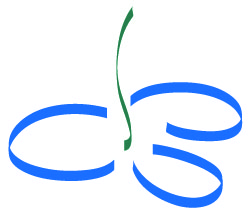 Sygehusenhederne i Region Syddanmark
Psykiatrisygehuset
OUH
SVS
Sygehus Sønderjylland
Sygehus LillebæltDe 22 syddanske kommunerPraktiserende Lægers Organisation i Region Syddanmark